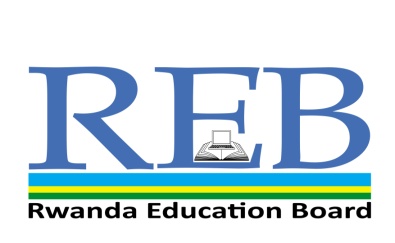 EXAMEN DE FRANÇAIS FIN CINQUIEME ANNEE SECONDAIRE LFK, 2019BRANCHE: FRANÇAISCOMBINATIONS: ANGLAIS, FRANÇAIS, KINYARWANDADUREE: 2 HEURES ET DEMIEINSTRUCTIONS:Ecris ton nom, ton prénom et le nom de ton école et de ta classe sur la feuille-réponse.N’ouvre pas ce questionnaire aussi longtemps que tu n’es pas autorisé à le faire.Ce questionnaire a trois sections A, B et C :SECTION A: Réponds à toutes les questions  (45 points)SECTION B: Réponds à toutes les questions  (40 points)SECTION C : Réponds à la question en respectant les consignes 
      							(15points)Les candidats doivent avoir des réponses aussi complètes et aussi concises que possible.                                                                                                   Utilise seulement un bic bleu ou un bic noir.Epreuve de Français fin 5ème secondaire LFKEcole :Nom :Prénom :Option :Durée : 3 heures				…./100Instructions pour le candidatL’épreuve de français comprend trois sections : Questions de compréhension, questions de langue et question d’expression écrite. Les questions de compréhension et une partie des questions de langue portent sur le texte « La séparation » tiré du livre de Guy Menga intitulé« Les gens du fleuve » publié aux éditions NEA-EDICEF Jeunesse. Avant de répondre à ces questions, lisez attentivement le texte. Formulez vos réponses en phrases complètes. Quant aux autres questions, répondez en vous conformant aux consignes données à cet effet. La question d’expression écrite porte sur un sujet qui vous est imposé. Avant d’y répondre, lisez-la attentivement ainsi que la consigne y relative. Ne dépassez pas les lignes prévues pour la réponse.Texte : La séparationDiba, un jeune brazzavillois va rendre visite à son ami Ngoye au village de Lékéty. Mais pour des raisons injustifiées, il se voit obligé de quitter précipitamment Lékéty.Le sifflet à roulette du catéchiste annonça l’heure de la première messe du matin. Ngoye dut abréger sa méditation, car son oncle l’attendait avant sept heures. Il revint auprès de Diba, le regarda un moment dans les yeux, détourna la tête et lui dit d’une voix hachée.Mon oncle ne veut plus nous voir ensemble. Cela signifie que tu dois quitter Lékéty. Le bateau qui doit venir de Bangui jettera l’ancre à l’embouchure de l’Alima dans deux jours. Mon oncle te demande de le prendre sans discuter. Il ne supporte plus ta présence ni auprès de moi, ni à la mission, ni à Otala. Et comme il est très influent et craint dans tout Lékéty en sa qualité de notable…Diba reçut la nouvelle de son expulsion sans mot dire. Il s’y attendait plus ou moins. Quelques gens d’Otala lui avaient dit que les chefs de clans discutaient de plus en plus de son cas. La femme de Tungu l’avait également prévenu un jour, au bord de l’Alima : « Que se passe-t-il, Diba ? On ne parle que de toi depuis que tu as été à la fête du Kyébé-Kyébé. Sois prudent… » Il avait pris cela pour une simple rumeur. A présent il savait que les soupçons des uns et des autres étaient fondés. Ngoye venait de les traduire en un message d’une clarté indiscutable. Fulgence Yandzi ne voulait plus de lui dans la localité. Il ne lui restait qu’une chose : partir. Sans savoir de quoi on l’accusait exactement. Partir sur la pointe des pieds comme un malfaiteur. C’était dur et injuste. Ngoye attendait sa réaction. Il reçut de son ami une question embarrassante :Et toi, que penses-tu de la décision de ton oncle ?Elle est très injuste, Diba. Mais que puis-je y faire ?Alors, va le rassurer. J’embarquerai sans discuter comme il le demande. Le Frère Laurent qui est au courant de beaucoup de choses ici, me l’avait conseillé avant-hier. Il m’a rappelé les incidents survenus il y a quelques années entre les élèves venus du sud et les habitants de Boundji, à quelques kilomètres d’ici. Connaissant le caractère de ton oncle, il craint que pareille chose ne se renouvelle à Lékéty. Car il croit savoir aussi que M. Tungu a des problèmes avec quelques parents d’élèves. Je prendrai donc le bateau en provenance de Bangui. Mais encore une question, Ngoye. Pourquoi, d’après toi, M. Yandzi me chasse-t-il d’ici ?Mon oncle n’aime pas les étrangers, je te l’ai déjà dit.Mais encore ?Je ne sais que te répondre.Qu’à cela ne tienne. La vérité finira par éclater d’elle-même au grand jour. Pour l’instant, le mieux à faire est d’écouter les conseils des grandes personnes, n’est-ce pas, Ngoye ?En effet. Surtout les conseils qui viennent des Blancs. Tu savais donc, Diba, que tu allais repartir d’un moment à l’autre pour Brazzaville et tu ne m’en as rien dit.Le Frère Laurent ne m’a donné qu’un conseil. Pas un ordre comme ton oncle. Je n’avais encore choisi aucune date. C’est Papa Fulgence qui l’a choisie pour moi : dans deux jours ! Je ne discute pas d’autant plus que le prochain bateau ne passera pas avant quinze jours. Est-ce que nous sommes d’accord ?Au fond, tu es bien content de quitter Lékéty, n’est-ce pas, Diba ?Tu te trompes. Je commençais à m’y plaire franchement malgré l’acharnement de ton oncle. Et sois juste avec les missionnaires, je t’en prie, Ngoye. Ça va, n’en parlons plus. D’ailleurs le conseil du Frère Laurent me soulage un peu. Au moins toute la faute ne retombera pas sur mon oncle. Alors, je te souhaite bon voyage, mon ami.Tu n’as aucune raison de te fâcher, Ngoye. Avoue que toi aussi tu souhaitais un peu ça. La preuve, tu es venu au point du jour pour m’annoncer la décision de ton oncle. Les disputes ne nous avanceront à rien, Diba. Et de grâce, ne me reproche pas d’avoir obéi à mon oncle, toi qui en fais autant, vis- à-vis de tes conseillers. Je m’arrangerai pour venir te dire au revoir après-demain. Mon oncle m’attend.Guy Menga, Les gens du fleuve, NEA-EDICEF Jeunesse, Dakar, pp. 92-94.Section A : Questions de compréhension (45pts) Dans quel pays se passe cette histoire ? (1pt) …………………………………………….A quel moment et pour quelles raisons Ngoye vient-il voir Diba ? (6pts)………………………………………………………………………………………………………………………………………………………………………………………………………………………………………………………………………………………………………………………………………………………………………………………………………………………………………………………………………………………………Que faisait Ngoye avant ? (1pt)………………………………………………………………………………………………Comment se comporte Diba face à la visite de Ngoye et pourquoi ? (3pts)………………………………………………………………………………………………………………………………………………………………………………………………………………………………………………………………………………………………………………………………………………………………………………………………Quelle décision Diba prend-il ? (2pts)………………………………………………………………………………………………………………………………………………………………………………………………………………………………………………………………………………………………Qu’est-ce qui poussent Diba à prendre cette décision ? (7pts)……………………………………………………………………………………………………………………………………………………………………………………………………………………………………………………………………………………………………………………………………………………………………………………………………………………………………………………………………………………………………………………………………………………………………………………………… Comment Diba juge-t-il la décision de Fulgence Yandzi et pourquoi ? (4pts)………………………………………………………………………………………………………………………………………………………………………………………………………………………………………………………………………………………………Comment Ngoye trouve-t-il la question de Diba à propos de la décision de son oncle ? Pourquoi ? (2pts)………………………………………………………………………………………………………………………………………………………………………………………………………………………………………………………………………………………………Complétez cette phrase en y ajoutant la partie qui manque suivant le sens du message transmis : Et comme il est très influent et craint dans tout Lékéty en sa qualité de notable…  (1pt)………………………………………………………………………………………………………………………………………………………………………………………………Pourquoi Diba conseille-t-il à Ngoye d’être juste envers les missionnaires ? (3pts)………………………………………………………………………………………………………………………………………………………………………………………………………………………………………………………………………………………………Comment Ngoye accueille-t-il ce conseil et pourquoi ? (2pts)………………………………………………………………………………………………………………………………………………………………………………………………Que reproche Diba à Ngoye et pourquoi ? (3pts)………………………………………………………………………………………………………………………………………………………………………………………………………………………………………………………………………………………………Comment réagit Ngoye à ce reproche et pourquoi ? (2pts)………………………………………………………………………………………………………………………………………………………………………………………………Diba est-il content de quitter Lékéty ? Justifier votre réponse. (2pts)………………………………………………………………………………………………………………………………………………………………………………………………Répondez par vrai (V) ou faux (F) : (6pts)Dans ce texte, il y a des éléments qui font allusion à la religion catholique….. (1pt)Ngoye est d’avis que  Diba doit quitter Lékéty….. (1pt)Diba est surpris par l’annonce de la nouvelle de son expulsion….. (1pt)Diba quitte Lékéty de plein gré. …..(1pt)Selon Ngoye, M. Tungu n’est pas le seul responsable du départ de Diba….. (1pt)Ngoye n’est pas content que Diba ait obéi aux conseils du Frère Laurent….. (1pt)Section B : Questions de langue (40pts) Lisez attentivement les consignes avant de répondre aux questions de langue.Expliquez les mots suivants à partir du texte et réutilisez-les dans une phrase simple : (4pts) : détourner la tête, être au courant, sans mot dire, au point du jour.………………………………………………………………………………………………………………………………………………………………………………………………………………………………………………………………………………………………………………………………………………………………………………………………………………………………………………………………………………………………………………………………………………………………………………………………………………………………………………………………………………………………………………………………………………………………………………………………Reliez au moyen d’une flèche la question de la colonne A à sa réponse de la colonne B. Comment appelle-t-on :(6pts)Mettez cette phrase à la voix passive : « Le sifflet à roulette du catéchiste annonça l’heure de la première messe du matin. » (5pts)………………………………………………………………………………………………………………………………………………………………………………………………En vous servant du verbe « dire » au passé simple comme verbe introductif, mettez au discours indirect ces paroles que Ngoye adresse à Diba : « Le conseil du Frère Laurent me soulage un peu. Au moins toute la faute ne retombera pas sur mon oncle. Je te souhaite bon voyage. » (5poits) ……………………………………………………………………………………………………………………………………………………………………………………………………………………………………………………………………………………………………………………………………………………………………………………………....Réunissez les deux propositions en une seule phrase contenant selon le cas une principale et une subordonnée de but, de cause, de temps, de condition (irréel du passé) ou relative. Chaque type de subordonnée apparaît une seule fois. (5pts)Il s’y attendait plus ou moins. Quelques gens d’Otala lui avaient dit que les chefs de clans discutaient de plus en plus de son cas. (1pt)…………………………………………………………………………………………………………………………………………………………………………………….Ngoye revint voir Diba. Le sifflet à roulette du catéchiste annonça l’heure de la première messe du matin. (1pt) ……………………………………………………………………………………………………………………………………………………………………………………..Le Frère Laurent n’a pas conseillé à Diba de quitter Lékéty. Diba n’est pas parti avec le bateau venu de Bangui. (1pt)……………………………………………………………………………………………………………………………………………………………………………………..Le Frère Laurent avait conseillé à Diba de quitter Lékéty. Il n’a pas d’ennuis avec Fulgence Yandzi. (1pt)……………………………………………………………………………………………………………………………………………………………………………………Diba était devenu indésirable à Lékéty. Diba était originaire de Brazzaville. (1pt)……………………………………………………………………………………………………………………………………………………………………………………Mettez les phrases suivantes à la forme affirmative. (3pts)N’en parlons plus. ……………………………………………………………………..Il ne supporte pas ta présence ni auprès de moi, ni à la mission, ni à Otala. ………………………………………………………………………………………….Tu n’as aucune raison de te fâcher. ……………………………………………………………………………………..Remplacez les mots soulignés par des substituts personnels qui conviennent et faites, si nécessaire, les transformations qui s’imposent à la phrase ainsi obtenue. (5pts)La femme de Tungu avait transmis la nouvelle à Diba.……………………………………………………………………………………….. Connaissant le caractère de ton oncle, il craint que pareille chose ne se reproduise à Lékéty. ……………………………………………………………………………………….Les chefs de clans discutaient de plus en plus de son cas. ………………………………………………………………………………………..Posez la question qui a comme réponse les mots ou expressions soulignés : (4pts)Le sifflet à roulette du catéchiste annonça l’heure de la première messe du matin.…………………………………………………………………………………………..Diba trouvait dure et injuste la décision de Fulgence Yandzi.…………………………………………………………………………………………..Ngoye dut abréger sa méditation, parce que son oncle l’attendait avant sept heures.………………………………………………………………………………………......Diba est parti au point du jour pour ne pas rater le train de Bangui.………………………………………………………………………………………...... Transformez cette phrase en mettant le message des gens d’Otala au discours direct : Quelques gens d’Otala lui avaient dit que les chefs de clans discutaient de plus en plus de son cas. (3pts) ……………………………………………………………………...Section C : Question d’expression écrite (15pts)Développez en un texte continu de 20 lignes, le sujet proposé. Votre position devrait s’enrichir de vos lectures, de vos études, de votre expérience ou de votre faculté de l’observation de l’entourage.Sujet : Vous allez bientôt terminer vos études secondaires. Comment pensez-vous organiser votre avenir compte tenu de la formation que vous avez reçue à l’école ou ailleurs ?La compréhension du sujet, la cohérence et la pertinence des idées ainsi que leur illustration comptent pour 9 points.Le style, la syntaxe, l’orthographe, la présentation générale et la longueur de la production écrite comptent pour 6 points. ABl’attitude d’accepter ce qu’on vous demande sans discuter et sans opposer de résistance ? C’est lever l’ancreune personne qui ne veut pas qu’on discute ses ordres, qui veut se montrer autoritaire ?   C’est jeter l’ancre.une personne qui n’aime pas les étrangers ?  C’est un missionnaireune personne de race blanche qui est au service de la propagation de la foi ?  C’est un xénophobe.l’action d’arriver et de s’arrêter dans un port pour un bateau ?  C’est un dictateur.l’action de quitter le port pour un bateau ?  C’est de la résignation.